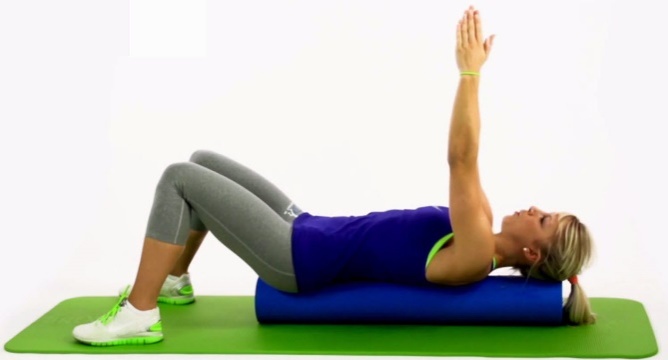 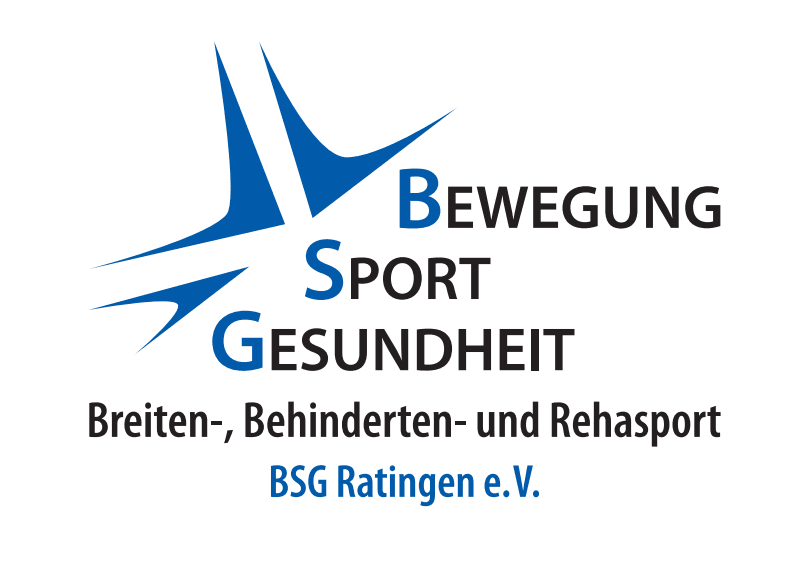 						Kursanmeldung 2020						Pilates-TrainingBildquelle: portal.mein-therapiebedarf.deHiermit melde ich mich verbindlich für den Pilates-Kurs 2020 bei der BSG Ratingen e.V. an.Hier Ihre Kursdaten:⃝ BSG e.V. Mitglied	⃝ NichtmitgliedBitte ankreuzen!Die Teilnehmergebühr  wird von mir sofort mit der Anmeldung auf das Konto bei der Sparkasse Hilden-Ratingen-Velbert: IBAN DE 23 33450000 0042165001 überwiesen inkl. MwSt. Hinweis:   Der Sportkurs ist als Maßnahme für den REHA-Sport zertifiziert.Kursdauer07. September bis 07. Dezember 2020 / montags(außer 28.09., 05.10. und Herbstferien 12./19.10)Kurseinheiten10 x 45 MinutenUhrzeit17.15 Uhr bis 18.00 UhrTeilnehmergebühr Mitglied BSG€   25,00 €Teilnehmergebühr Nichtmitglied€   40,00 € KursortBewegungshalle Fröbelweg (Albert-Schweitzer-Schule)Name, VornameStraße, HausnummerPLZ, OrtGeburtsdatumTelefonnummerE-Mail Adresse